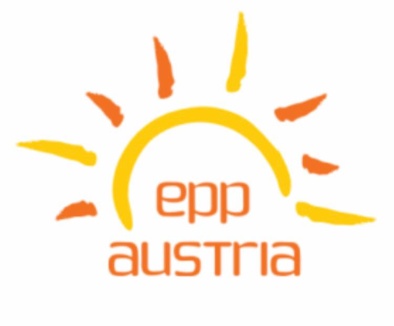 Antrag auf Mitgliedschaft - EPP AustriaWenn Sie unserem Verein beitreten möchten, füllen Sie bitte dieses Formular aus, unterschreiben es (bei Minderjährigen bitten wir die Erziehungsberechtigten unter Angabe des Namens des Erziehungsberechtigten zu unterfertigen) und senden es an die E-Mail-Adresse des Vereins  selbsthilfe[at]eppaustria.atDie Vereinssatzung entnehmen Sie bitte unserer Homepage www.eppaustria.at. Der Jahresbeitrag beträgt € 15. Bitte geben Sie bei „Zahlungsreferenz“ den Namen der Person an, für die Sie den Mitgliedsbeitrag einzahlen. Vielen Dank!Vorname				 NachnameAdresseE-Mail-Adresse				 MobiltelephonGeburtsdatum				 Anmerkungen (optional)Sind Sie oder eine andere Person in Ihrer Familie an EPP erkrankt? Bitte um nähere Angaben. Ich ersuche um Aufnahme in den Verein EPP Austria.     Einverständniserklärung - DatenschutzIch willige ein, dass die hiermit erhobenen Daten vom Verein EPP Austria entsprechend den Bestimmungen der DSGVO gespeichert werden. Weiterführende Informationen finden Sie unter https://www.dsb.gv.at/gesetze-in-osterreich.Ort, Datum				UnterschriftEPP Austria Selbsthilfegruppe  Homepage: www.eppaustria.at  E-mail: selbsthilfe[at]eppaustria.at                                                 IBAN :  AT20 2011 1841 2215 0600  BIC/SWIFT : GIBA ATWW XXX    Institut: Erste Bank